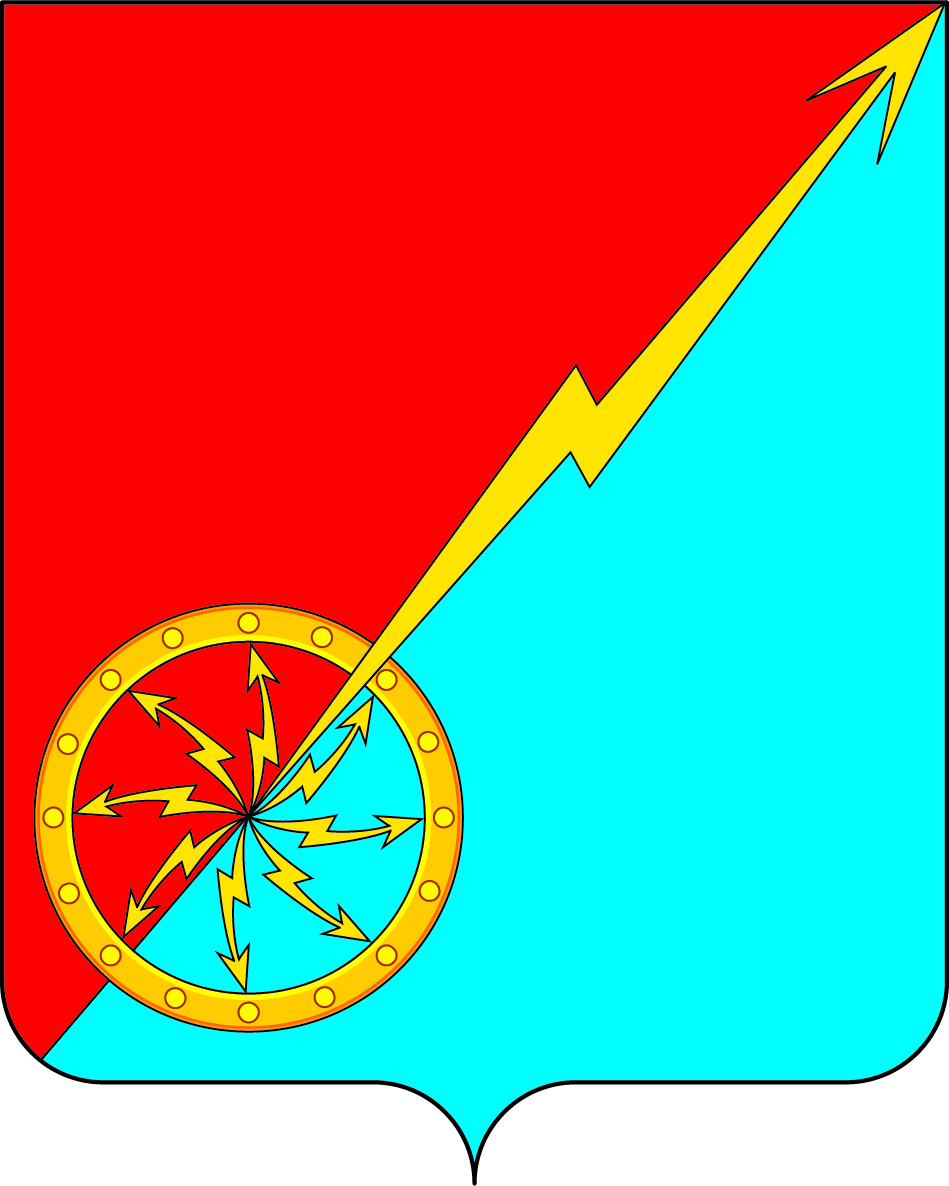 Российская ФедерацияЩекинский район Тульской областиАдминистрация муниципального образования город СоветскЩекинского районаПОСТАНОВЛЕНИЕ02 мая 2024г.                                                                    №  5-76О внесении изменений в постановление администрации муниципального образования город Советск Щекинского района №4-95 от 05.04.2017г. «Об утверждении административного регламента предоставления муниципальной услуги  «Подготовка и утверждение схемы расположения земельного участка»В соответствии с Земельным кодексом РФ, Федеральным законом от 18.06.2001 №78-ФЗ «О землеустройстве», Федеральным законом от 06.10.2003 № 131-ФЗ «Об общих принципах организации местного самоуправления в Российской Федерации», Федеральным законом от 24.07.2007 №221-ФЗ «О государственном кадастре недвижимости», Федеральным законом от 27.07.2010 № 210-ФЗ «Об  организации предоставления государственных и муниципальных услуг», на основании Устава муниципального образования  г.Советск Щекинского района  администрация муниципального образования г.Советск Щекинского района ПОСТАНОВЛЯЕТ:        1.Внести изменения в пункт №12 постановления администрации муниципального образования город Советск Щекинского района №4-95 от 05.04.2017г. Об утверждении административного регламента предоставления муниципальной услуги  «Подготовка и утверждение схемы расположения земельного участка» в текстовую часть приложения следующие изменения: слова ", адресными инвестиционными программами" заменить словами "и (или) региональными инвестиционными программами"        2. Постановление обнародовать путем размещения на официальном сайте муниципального образования город Советск Щекинский район и на официальном стенде администрации муниципального образования город Советск Щекинского района по адресу: Тульская область, Щекинский район, г.Советск, пл.Советов, д.13. Постановление вступает в силу со дня официального обнародования.Глава администрациимуниципального образования город Советск                 И.В.МироновЩекинского района					            	  